О внесении изменений в решение Северо-Енисейского районного Совета депутатов «О бюджете Северо-Енисейского района на 2023 год и плановый период 2024 - 2025 годов» Статья 1. 1. Внести в решение Северо-Енисейского районного Совета депутатов от 06.12.2022 № 505-30 «О бюджете Северо-Енисейского района на 2023 год и плановый период 2024 - 2025 годов» (в редакции решений от 19.12.2022 № 530-30, от 12.01.2023 № 550-31, от 14.02.2023 № 565-32, от 03.03.2023 № 570-33, от 14.04.2023 № 585-34, от 12.05.2023 № 605-36, от 28.06.2023 № 620-37, от 06.07.2023 № 625-37, от 20.07.2023 № 630-37, от 18.08.2023 № 645-38, от 31.08.2023 № 655-38, от 21.09.2023 № 662-38, от 10.11.2023 № 700-39, от 23.11.2023 № 709-39) (далее - решение) следующие изменения:1) в статье 1 решения:в пункте 1:в подпункте 1) цифры «4 080 369,4» заменить цифрами «4 079 869,5»;в подпункте 2) цифры «3 775 178,8» заменить цифрами «3 755 479,7»;в подпункте 3) цифры «305 190,6» заменить цифрами «324 389,8»;в подпункте 4) цифры «305 190,6» заменить цифрами «324 389,8»;2) в статье 12 решения:в пункте 1:в абзаце первом цифры «537 398,2» заменить цифрами «536 898,3»;в подпункте 1) цифры «481 976,9» заменить цифрами «481 477,0»;3) в пункте 1 статьи 15 решения цифры «108 107,9» заменить цифрами «108 700,3»4) в пункте 1 статьи 16 решения цифры «760 619,1» заменить цифрами «757 984,5»;5) в статье 17 решения:в пункте 1 цифры «784 937,9» заменить цифрами «781 641,2»;в пункте 2 цифры «101 411,7» заменить цифрами «101 369,8»;6) в пункте 1 статьи 19 цифры «854 401,7» заменить цифрами «855 686,5»;7) в статье 20 решения:пункт 1 дополнить подпунктом 10) следующего содержания:«10) субсидия на возмещение недополученных доходов, связанных с производством и (или) реализацией населению Северо-Енисейского района хлебобулочных изделий в 2023 году на основании решения Северо-Енисейского районного Совета депутатов от 07 декабря 2023 № «О субсидии на возмещение недополученных доходов, связанных с производством и (или) реализацией населению Северо-Енисейского района хлебобулочных изделий в 2023 году» в соответствии с муниципальной программой «Развитие местного самоуправления», утвержденной постановлением администрации Северо-Енисейского района от 21 октября 2013 № 514-п в 2023 году в сумме 4 213,4 тыс. рублей, в 2024 году в сумме 0,0 тыс. рублей, в 2025 году в сумме 0,0 тыс. рублей;пункт 3 дополнить подпунктом 10) следующего содержания:«10) субсидия на возмещение недополученных доходов, связанных с производством и (или) реализацией населению Северо-Енисейского района хлебобулочных изделий в 2023 году – муниципальное предприятие Северо-Енисейского района «Хлебопек»;»;8) в подпункте 1) пункта 2 статьи 21 решения цифры «214,2» заменить цифрами «40,8»;9) в пункте 2 статьи 23 решения цифры «52 402,2» заменить цифрами «52 047,6»; 10) в пункте 1 статьи 26 решения цифры «36 017,2» заменить цифрами «35 587,1»;11) в статье 27 решения:в пункте 1:в абзаце первом цифры «2 189,9» заменить цифрами «2 199,9»;в абзаце втором подпункта б) подпункта 1) цифры «1 310,8» заменить цифрами «1 320,8»;в абзаце втором подпункта 1) пункта 2 цифры «3 094,0» заменить цифрами «3 130,3»; 12) в пункте 1 статьи 29 решения цифры «3 075,0» заменить цифрами «2 888,4»; 13) в пункте 1 статьи 33 решения цифры «13 971,4» заменить цифрами «13 744,0»;14) в пункте 2 статьи 34 решения цифры «2 857,5» заменить цифрами «810,0»;15) приложения 1, 2, 3, 4, 5, 6, 10, 11, 12, 13, 15, 16, 20, 29 к решению изложить в новой редакции согласно приложениям 1, 2, 3, 4, 5, 6, 7, 8, 9, 10, 11, 12, 13, 14 к настоящему решению.Статья 2.1. Настоящее решение вступает в силу в день, следующий за днем его официального опубликования в газете «Северо-Енисейский вестник».Пояснительная запискак решению Северо-Енисейского районного Совета депутатов«О внесении изменений в решение Северо-Енисейского районного Совета депутатов «О бюджете Северо-Енисейского района на 2023 год и плановый период 2024-2025 годов»(проект внесен в соответствии со статьей 66 Устава Северо-Енисейского района по инициативе Главы Северо-Енисейского района)Настоящий проект решения Северо-Енисейского районного Совета депутатов «О внесении изменений в решение Северо-Енисейского районного Совета депутатов «О бюджете Северо-Енисейского района на 2023 год и плановый период 2024-2025 годов» разработан в целях реализации на территории Северо-Енисейского района полномочий администрации Северо-Енисейского района по исполнению бюджета Северо-Енисейского района, основания, для которых предусмотрены в статьях 14-15 Федерального закона от 06.10.2003 № 131-ФЗ «Об общих принципах местного самоуправления в Российской Федерации», статье 34 Устава Северо-Енисейского района.Внесение изменений в решение Северо-Енисейского районного Совета депутатов от 06 декабря 2022 года № 505-30 «О бюджете Северо-Енисейского района на 2023 год и плановый период 2024-2025 годов» обусловлено необходимостью корректировки доходной и расходной части бюджета Северо-Енисейского района. Настоящий проект решения предусматривает изменение параметров бюджета Северо-Енисейского района:доходы бюджета района в 2023 году уменьшились на сумму 499,9 тыс. рублей и составили 4 079 869,5 тыс. рублей, на 2024 год не изменились и составили 3 111 586,2 тыс. рублей, на 2025 год не изменились и составили 3 213 907,4 тыс. рублей; расходы бюджета района уменьшились на 2023 год на сумму 19 699,1 тыс. рублей и составили 3 755 479,7 тыс. рублей; на 2024 год не изменились и составили 2 946 144,1 тыс. рублей; на 2025 год не изменились и составили 2 941 954,0 тыс. рублей.профицит бюджета района на 2023 год составил 324 389,8 тыс. рублей;на 2024 год составил 165 442,1 тыс. рублей;на 2025 год составил 271 953,4 тыс. рублей.Для рассмотрения на очередной сессии Северо-Енисейского районного Совета депутатов предлагается внести следующие изменения в бюджет Северо-Енисейского района на 2023-2025 годов.Доходы бюджетаВ целом плановые назначения доходной части бюджета района в 2023 году уменьшены на сумму 499,9 тыс. рублей, в том числе:		1. По налоговым и неналоговым доходам сумма плановых назначений не изменялась, при этом по источникам доходов произведены следующие изменения, а именно:1) по налогу на доходы физических лиц плановые назначения уменьшены на 9 779,9 тыс. рублей в связи с изменением ожидаемой оценки фактического исполнения;		2) по акцизам по подакцизным товарам (продукции), производимым на территории Российской Федерации плановые назначения увеличены на 299,6 тыс. рублей по сведениям, предоставленным главным администратором доходов бюджета Северо-Енисейского района – Межрайонной ИФНС РФ России № 17 по Красноярскому краю;3) по налогу, взимаемому в связи с применением патентной системы налогообложения плановые назначения уменьшены на 922,0 тыс. рублей в связи с изменением ожидаемой оценки фактического исполнения;		4) по доходам от использования имущества находящегося в муниципальной собственности муниципальных районов плановые назначения увеличены на 1 517,4 тыс. рублей в связи корректировкой ожидаемой оценки исполнения, в том числе:	по доходам, получаемым в виде арендной платы за земельные участки, государственная собственность на которые не разграничена (1 11 0513) плановые назначения уменьшены на 500,0 тыс. рублей в связи с расторжением договоров аренды;		по доходам, получаемым в виде арендной платы, а также средства от продажи права на заключение договоров аренды за земли, находящиеся в собственности муниципальных районов (1 11 05 025) плановые назначения увеличены на 3 402,3 тыс. рублей в связи с заключением новых договоров аренды и поступлением пени;		по доходам от сдачи в аренду имущества, составляющего казну плановые назначения уменьшены на 406,2 тыс. рублей в связи с расторжением индивидуальными предпринимателями договоров аренды по нежилым помещениям, находящимся в муниципальной казне; 		по доходам от сдачи в аренду имущества находящегося в оперативном управлении плановые назначения уменьшены на 38,7 тыс. рублей в связи с перезаключением договора аренды на меньшую сумму по главному администратору - отдел культуры администрации Северо-Енисейского района;		по прочим поступлениям от использования имущества, находящегося в собственности муниципальных районов (социальный и коммерческий найм) плановые назначения уменьшены на сумму 940,0 тыс. рублей в связи с низкой собираемостью платы по социальному и коммерческому найму у граждан, а также в связи с возмещением оплаты за коммерческий найм жилья семьям мобилизованных СВО.5) по доходам от оказания платных услуг плановые назначения увеличены по главному администратору доходов бюджета – Отдел физической культуры, спорта и молодежной политики администрации Северо-Енисейского района на сумму 338,0 тыс. рублей в связи с повышением спроса на оказываемые платные услуги;6) по доходам от компенсации затрат бюджетов муниципальных районов плановые назначения увеличены на 79,2 тыс. рублей, из них:по главному администратору доходов бюджета – администрация Северо-Енисейского района плановые назначения увеличены на 70,0 тыс. рублей в связи с возмещением компенсации затрат бюджета по решению суда о взыскании с Прусакова Д.В. единовременной выплаты в рамках муниципальной программы «Привлечение квалифицированных специалистов, обладающих специальностями, являющимися дефицитными для учреждений социальной сферы Северо-Енисейского района;по главному администратору доходов бюджета – отделу культуры администрации Северо-Енисейского района в части поступления доходов от возмещения затрат по трудовым книжкам в сумме 0,2 тыс. рублей;	по главному администратору доходов бюджета – Комитету по управлению муниципальным имуществом администрации Северо-Енисейского района в части поступления доходов от возмещения затрат гражданами по оценке жилья в сумме 9,0 тыс. рублей;	7) по доходам от продажи материальных и нематериальных активов в связи корректировкой ожидаемой оценки исполнения плановые назначения увеличены на 7 768,0 тыс. рублей, в том числе:по доходам от продажи квартир, находящихся в собственности муниципальных районов плановые назначения увеличены на 8 000,0 тыс. рублей в связи с увеличением спроса на приобретение жилья, находящегося в коммерческом найме у граждан;	 а) по доходам от продажи земельных участков, государственная собственность на которые не разграничена плановые назначения увеличены на 50,0 тыс. рублей в связи с поступлением заявлений от граждан и юридических лиц на выкуп земельных участков;	 б) по доходам от продажи земельных участков, находящихся в собственности муниципальных районов плановые назначения уменьшены на 36,9 тыс. рублей в связи с отказом в заключении сделки с физическим лицом органами Росреестра и вынужденным возвратом денежных средств, ранее полученных за выкуп земельного участка;		в) по доходам от реализации иного имущества, находящегося в собственности муниципальных районов плановые назначения уменьшены на 245,1 тыс. рублей в связи с исключением объектов недвижимости, предназначенных для продажи из Прогнозного плана приватизации муниципального имущества.8) по платежам, взимаемым органами местного самоуправления за выполнение определенных функций плановые назначения уменьшены на 0,4 тыс. рублей в связи с отсутствием заявлений от юридических и физических лиц.9) по штрафам, неустойкам, пеням в связи с изменением ожидаемой оценки фактического исполнения плановые назначения увеличены на 661,6 тыс. рублей;2. На основании уведомлений об изменении бюджетных ассигнований и сверки, поступивших из Министерства финансов Красноярского края по безвозмездным поступлениям от других бюджетов бюджетной системы Российской Федерации плановые назначения уменьшены в 2023 году на 499,9 тыс. рублей. 	В плановом периоде изменения не вносились.		Расходы бюджета На основании уведомлений об изменении бюджетных ассигнований, поступивших из Министерства финансов Красноярского края в целом бюджетные ассигнования за счет средств бюджета Красноярского края уменьшены на 2023 год на сумму 499,9 тыс. рублей, из них:уменьшены бюджетные ассигнования на общую сумму 2 000,0 тыс. рублей, в том числе по: субвенции бюджетам муниципальных образований на осуществление государственных полномочий по организации и обеспечению отдыха и оздоровления детей (в соответствии с Законом края от 19 апреля 2018 года № 5-1533) в рамках подпрограммы «Развитие дошкольного, общего и дополнительного образования» государственной программы Красноярского края «Развитие образования» на сумму 2 000,0 тыс. рублей;увеличены бюджетные ассигнования на общую сумму 1 500,1 тыс. рублей, в том числе по: субвенции бюджетам муниципальных образований на осуществление первичного воинского учета органами местного самоуправления поселений, муниципальных и городских округов по министерству финансов Красноярского края в рамках непрограммных расходов отдельных органов исполнительной власти на сумму 59,3 тыс. рублейсубвенции бюджетам муниципальных образований на обеспечение государственных гарантий реализации прав на получение общедоступного и бесплатного начального общего, основного общего, среднего общего образования в муниципальных общеобразовательных организациях, находящихся на территории края, обеспечение дополнительного образования детей в муниципальных общеобразовательных организациях, находящихся на территории края, в части обеспечения деятельности административно-хозяйственного, учебно-вспомогательного персонала и иных категорий работников образовательных организаций, участвующих в реализации общеобразовательных программ в соответствии с федеральными государственными образовательными стандартами, в рамках подпрограммы «Развитие дошкольного, общего и дополнительного образования» государственной программы Красноярского края «Развитие образования» на сумму 10,0 рублей;субвенции бюджетам муниципальных образований на обеспечение государственных гарантий реализации прав на получение общедоступного и бесплатного начального общего, основного общего, среднего общего образования в муниципальных общеобразовательных организациях, находящихся на территории края, обеспечение дополнительного образования детей в муниципальных общеобразовательных организациях, находящихся на территории края, за исключением обеспечения деятельности административно-хозяйственного, учебно-вспомогательного персонала и иных категорий работников образовательных организаций, участвующих в реализации общеобразовательных программ в соответствии с федеральными государственными образовательными стандартами, в рамках подпрограммы «Развитие дошкольного, общего и дополнительного образования» государственной программы Красноярского края «Развитие образования» на сумму 1 430,8 тыс. рублей.За счет собственных средств расходная часть бюджета Северо-Енисейского района в целом на 2023 год уменьшена на сумму 19 199,3 тыс. рублей. Уменьшены бюджетные ассигнования по муниципальной программе «Развитие образования» на сумму 2 954,4 тыс. рублей, в том числе:Уменьшены бюджетные ассигнования по ГРБС – Управление образования администрации Северо-Енисейского района на сумму 2 954,4 тыс. рублей (в том числе с учетом перераспределения бюджетных ассигнований), из них:Уменьшены бюджетные ассигнования на сумму 5 532,9 тыс. рублей за счет экономии по расходам на обеспечение деятельности образовательных учреждений, Увеличены бюджетные ассигнования на сумму 2 578,5 тыс. рублей, в том числе:прочие расходы, расходы, связанные со служебными командировками, расходы на организацию профессионального образования и дополнительного профессионального образования работников.Увеличены бюджетные ассигнования по муниципальной программе «Реформирование и модернизация жилищно-коммунального хозяйства и повышение энергетической эффективности» на сумму 1 284,8 тыс. рублей, в том числе:Увеличены бюджетные ассигнования на сумму 1 284,8 тыс. рублей по субсидии на возмещение фактически понесенных затрат, связанных с организацией в границах района теплоснабжения населения в части производства и (или) реализации топлива твердого (швырок всех групп пород) на сумму 1 284,8 тыс. рублей, в связи с фактической себестоимостью производства и реализации 1 скл. куб.м топлива твердого (швырок всех групп пород), которая значительно превышает предельную цену, установленную приказом министерства тарифной политики Красноярского края от 20.12.2022 № 42-т, а также с учетом сложившейся потребности населения в дровах на 4 квартал 2023 года.Уменьшены бюджетные ассигнования по муниципальной программе «Защита населения и территории Северо-Енисейского района от чрезвычайных ситуаций природного и техногенного характера и обеспечение профилактики нарушений» на сумму 2 541,9 тыс. рублей, в том числе:Уменьшены бюджетные ассигнования на сумму 2 541,9 тыс. рублей, из них: в связи с экономией, образовавшейся по результатам проведения закупок с применением конкурентных процедур по мероприятиям программы:изготовление печатной продукции на тему исполнения первичных мер пожарной безопасности для населения района на сумму 19,9 тыс. рублей,в связи с отсутствием потребности до конца 2023 года:выпуск цветных информационных буклетов правоохранительной направленности и буклетов пропагандирующих идеи патриотизма, межнационального и межрелигиозного взаимоуважения и взаимопомощи на сумму 5,0 тыс. рублейУменьшены бюджетные ассигнования по ГРБС – Администрация Северо-Енисейского района в части подведомственного учреждения - муниципальное казенное учреждение «Аварийно-спасательное формирование Северо-Енисейского района» на сумму 2 517,0 тыс. рублей по фактически сложившейся потребности по расходам на обеспечение деятельности учреждения.Уменьшены бюджетные ассигнования по муниципальной программе «Развитие физической культуры, спорта и молодежной политики» на общую сумму 1 798,2 тыс. рублей:Уменьшены бюджетные ассигнования по ГРБС – Отдел физической культуры, спорта и молодежной политики администрации Северо-Енисейского района на сумму 1 798,2 тыс. рублей Уменьшены бюджетные ассигнования на сумму 1893,0 тыс. рублей за счет сложившейся экономии:по подпрограмме 1. «Развитие массовой физической культуры и спорта» на сумму 1 101,5 тыс. рублей, по расходам на организацию и проведение Всероссийских физкультурно-спортивных и районных массовых акций на территории района, организацию и проведение районных физкультурно-спортивных мероприятий на территории Северо-Енисейского района, участие в официальных физкультурных, спортивных мероприятиях Красноярского края, коммунальные услуги;подпрограмме 2. «Развитие молодежной политики в районе» на сумму 120,2 тыс. рублей, по расходам на услуги связи, транспортные услуги, коммунальные услуги;подпрограмме 5. «Обеспечение реализации муниципальной программы» на сумму 671,3 тыс. рублей по расходам на оплату труда и начислениям на оплату труда, прочим расходам, расходам, связанным со служебными командировками.Увеличены бюджетные ассигнования на сумму 94,8 тыс. рублей, в том числе:по подпрограмме 1. «Развитие массовой физической культуры и спорта» на сумму 84,8 тыс. рублей по расходам на участие в церемонии чествования одаренных детей в области образования, культуры и спорта в г. Красноярск, в связи с предоставлением Министерством спорта Красноярского края дополнительной квоты на участие представителей Северо-Енисейского района в количестве 4 человек,подпрограмме 5. «Обеспечение реализации муниципальной программы» на сумму 10,0 тыс. рублей по расходам, связанным со служебными командировками в связи с незапланированной ранее командировкой Гуриной М.М.Увеличены бюджетные ассигнования по муниципальной программе «Развитие местного самоуправления» на сумму 4 040,4 тыс. рублей, из них:Увеличены бюджетные ассигнования по субсидии на возмещение недополученных доходов, связанных с производством и (или) реализацией населению Северо-Енисейского района хлебобулочных изделий в 2023 году на сумму 4 213,4 тыс. рублей, для обеспечения стабильной работы предприятия по производству хлеба для населения Северо-Енисейского района, в связи с увеличивающейся разницей между розничной ценой продажи и себестоимостью производства хлеба.Уменьшены бюджетные ассигнования по субсидии на оказание финансовой поддержки социально ориентированным некоммерческим организациям на сумму 173,4 тыс. рублей, с учетом фактически сложившихся расходов АНО «Северо-Енисейский КЦСОН».Увеличены бюджетные ассигнования по муниципальной программе «Создание условий для обеспечения доступным и комфортным жильем граждан Северо-Енисейского района» на общую сумму 592,4 тыс. рублей, в том числе:Увеличены бюджетные ассигнования на сумму 592,4 тыс. рублей на капитальный ремонт 4 квартирного дома, ул. Шоссейная, 11, п. Тея в части восстановления после пожара.Увеличены бюджетные ассигнования по муниципальной программе «Содействие развитию гражданского общества» на общую сумму 69,0 тыс. рублей, в том числе:Увеличены бюджетные ассигнования по ГРБС – Администрация Северо-Енисейского района в части подведомственного учреждения - муниципальное казенное учреждение «Северо-Енисейская муниципальная информационная служба» на сумму 69,0 тыс. рублей (в том числе с учетом перераспределения бюджетных ассигнований), из них:Уменьшены бюджетные ассигнования на сумму 214,5 тыс. рублей за счет экономии по расходам на обеспечение деятельности учреждения (услуги связи, транспортные услуги, коммунальные услуги),Увеличены бюджетные ассигнования на сумму 283,5 тыс. рублей, в том числе на расходы по оплате труда, начисления на оплату труда и гарантии и компенсации для лиц, работающих в Северо-Енисейском районе, в связи с увольнением работника и его выездом из района.Увеличены бюджетные ассигнования по муниципальной программе «Благоустройство территории» на общую сумму 237,6 тыс. рублей, в том числе по мероприятию программы: приобретение, доставка, хранение, установка и демонтаж баннеров, аншлагов, флагов, гирлянд, прочей баннерной продукции, гп Северо-Енисейский на сумму 237,6 тыс. рублей.Уменьшены бюджетные ассигнования по муниципальной программе «Развитие социальных отношений, рост благополучия и защищенности граждан в Северо-Енисейском районе» на общую сумму 1003,4 тыс. рублей, в том числе:Уменьшены бюджетные ассигнования на сумму 1013,4 тыс. рублей, из них:по подпрограмме 1.«Профилактика безнадзорности и правонарушений несовершеннолетних на территории Северо-Енисейского района» на сумму 107,0 тыс. рублей, в связи с экономией, образовавшейся по расходам на оплату труда из-за продолжительной нетрудоспособности работника, по подпрограмме 3. «Реализация дополнительных мер социальной поддержки граждан» на сумму 716,8 тыс. рублей, в связи с тем, что фактически за дополнительными мерами социальной поддержки обратилось меньшее количество граждан;по отдельному мероприятию «Выплата пенсии за выслугу лет лицам, замещавшим должности муниципальной службы и муниципальные должности на постоянной основе в органах местного самоуправления Северо-Енисейского района» на сумму 3,0 тыс. рублей, в связи с экономией, образовавшейся по расходам на оплату услуг банка, по отдельному мероприятию «Обеспечение воспитанников дошкольных образовательных организаций Северо-Енисейского района, обучающихся общеобразовательных организаций Северо-Енисейского района, детей, не посещающих дошкольные образовательные организации и общеобразовательные организации Северо-Енисейского района, подарками Главы Северо-Енисейского района к Новому году» на сумму 186,6 тыс. рублей, в связи с экономией, образовавшейся по результатам проведения закупок с применением конкурентных процедур.Увеличены бюджетные ассигнования на сумму 10,0 тыс. рублей, из них:по подпрограмме 2. «Реализация полномочий по организации и осуществлению деятельности по опеке и попечительству в отношении совершеннолетних граждан на территории Северо-Енисейского района» на сумму 10,0 тыс. рублей на расходы по оплате труда, в связи с увеличением среднедневного заработка для оплаты отпускных. Уменьшены бюджетные ассигнования по муниципальной программе «Привлечение квалифицированных специалистов, обладающих специальностями, являющимися дефицитными для учреждений социальной сферы и муниципальных предприятий Северо-Енисейского района» на общую сумму 2 047,5 тыс. рублей: по подпрограмме 2. «Создание условий для привлечения молодых специалистов в организации, учредителем или участником которых являются органы местного самоуправления Северо-Енисейского района, органы администрации Северо-Енисейского района с правами юридического лица, КГБУЗ «Северо-Енисейская РБ» уменьшены бюджетные ассигнования на социальную поддержку:в виде единовременной выплаты на сумму 1 600,0 тыс. рублей,в виде ежемесячной выплаты на сумму 447,5 тыс. рублей.Уменьшение бюджетных ассигнований обосновано тем, что за мерами социальной поддержки обратились только 2 молодых специалиста.Уменьшены непрограммые расходы на общую сумму 15 077,8 тыс. рублей по фактически сложившейся потребности, в том числе по расходам на:финансовое обеспечение деятельности Главы Северо-Енисейского района на сумму 2 653,7 тыс. рублей, функционирование представительного органа муниципального образования на сумму 1 523,6 тыс. рублей, функционирование контрольно-счетного органа муниципального образования на сумму 1 294,7 тыс. рублей, обеспечение деятельности администрации Северо-Енисейского района на сумму 9 605,8 тыс. рублейИ. о. руководителя Финансовогоуправления администрацииСеверо-Енисейского района						 Т.А. Новоселова 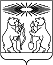 РОССИЙСКАЯ ФЕДЕРАЦИЯСеверо-Енисейский районный Совет депутатовКрасноярский крайСеверо-Енисейский районРЕШЕНИЕРОССИЙСКАЯ ФЕДЕРАЦИЯСеверо-Енисейский районный Совет депутатовКрасноярский крайСеверо-Енисейский районРЕШЕНИЕ07.12.2023№ 719-40гп Северо-Енисейскийгп Северо-ЕнисейскийПредседатель Северо-Енисейскогорайонного Совета депутатов_________________ Т. Л. Калинина«07» декабря 2023 г.Глава Северо-Енисейского района _____________ А.Н. Рябцев«07» декабря 2023 г.